2017 Performance Improvement Report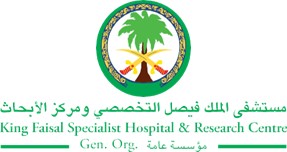 STRATEGIC PRIORITY Project NameProject NameProject NameProject NameForms Management Improvement Project – Phase IForms Management Improvement Project – Phase IForms Management Improvement Project – Phase IForms Management Improvement Project – Phase ISiteSiteDepartmentDepartmentProject StatusProject Start DateProject Start DateProject End Date Problem: Why the project was needed?Historically, Hospital database contains a lot of outdated forms that have been used across the Hospital in different transactions. In addition, Management Development noticed that many departments are using unofficial forms in their transactions which has legal implications. Therefore, this project was selected to update and remove outdated Forms from the database on portal as well as approving and validating unofficial Forms used by departmentsAims: What will the project achieve?To categorize and triage 2549 Forms distributed to all hospital departments into Active, Inactive, Unofficial and to upload at least 50% of the Active Forms before the end of September 2017.Benefits/Impact: What is the improvement outcome?(check all that apply)  Contained or reduced costs  Improved productivity  Improved work process  Improved cycle time  Increased customer satisfaction  Other (please explain)Quality Domain: Which of the domains of healthcare quality does this project support?(Select only one)Interventions: Overview of key steps/work completed Publication of Forms Management APP, which will simplify and control requesting and utilizing the Hospital forms effectively.Uploading 503 active forms (out of 2,549) through Policy Management System. Enhancing the awareness of having an approved Hospital forms which will protect the Hospital, employees, and patients from any legal implications.Results: Insert relevant graphs and charts to illustrate improvement pre and post project(insert relevant graphs, data, charts, etc.) Project LeadTeam MembersName (person accountable for project)Names(persons involved in project)